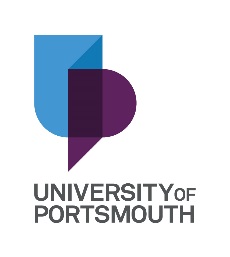 The purpose of the Preliminary Report is to ensure that the thesis is of a sufficient standard to justify proceeding to the viva voce.  Examiners reports must be prepared independently and that no communication or conferring regarding the student or thesis should take place prior to all reports being received by University of Portsmouth.  It is the purpose of the viva voce to provide the candidate with the opportunity to defend the thesis and for the Examiners to judge the merits of the case.   Before completing this report, please read the paragraph at the end of the report form which gives details of how the information you provide will be used by the University of Portsmouth.Delete as applicablePhD, MD and Prof Doc:In your view does the thesis represent a significant contribution to knowledge of the subject by:a.   the discovery of new facts       	YES/NOb.   the exercise of independent critical powers?                                                                 YES/NO	Does the thesis provide evidence of originality?						             YES/NOProf Doc only:Does the thesis provide an original contribution to the professional field of knowledge? 	YES/NOIs the abstract acceptable?									YES/NOMPhil only:In your view does the thesis show evidence of independent effort by the candidate?	YES/NODoes the thesis demonstrate:	a.   competence in the investigation of the chosen topic(s)       	YES/NO	b.   competence in undertaking a critical study of the chosen topic(s)?	YES/NOAll:Is the thesis satisfactory as regards literary presentation and succinctness? 		           YES/NO2.1 	I recommend that the candidate should now defend the thesis by means of a formal examination (viva voce) and open presentation (Prof Doc only).   	Or2.2	The thesis is not acceptable and I recommend that the formal examination should be deferred pending amendment and re-submission (please include a summary of the deficiencies of the current thesis in your report below).Registered ProgrammeIn/External Examiner’s NameHome InstitutionProfessional/Institutional AffiliationCandidate’s Name (in full)Title of ThesisDate of ReportSection A: Report of the Examiner on the Thesis and any published work                   (If ‘no’, please provide explanation under Section C)Section B:  Recommendation of the Examiner.(Strikethrough inapplicable recommendation)Candidate: Department: REPORT: